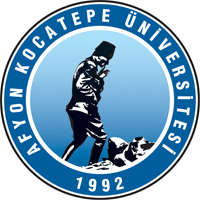                                                                        T.CAFYON KOCATEPE ÜNİVERSİTESİFen Edebiyat Fakültesi Dekanlığı                                                 Mazeretli Ders Kayıt Başvurusu                                                                                                         …../ …. ./20…           Fen Edebiyat Fakültesi  ……………………………… bölümü …………………..  nolu öğrencisiyim. 20…./20…. Öğretim Yılı Güz/Bahar Yarıyılında ……………………………………... nedeniyle ders kaydımı yapamadım. Mazeretli ders kayıt hakkından yararlanmak istiyorum.Gereğini arz ederim.							Adı Soyadı:							İmza:Telefon Numarası:E-Posta Adresi:Ekler: